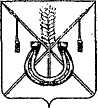 АДМИНИСТРАЦИЯ КОРЕНОВСКОГО ГОРОДСКОГО ПОСЕЛЕНИЯКОРЕНОВСКОГО РАЙОНАПОСТАНОВЛЕНИЕот 26.09.2014   		                                     			         № 936г. КореновскО внесении изменений в постановление администрацииКореновского городского поселения Кореновского районаот 20 ноября 2013 года № 1188 «Об утверждении ведомственнойцелевой программы «Подготовка жилищно-коммунальногокомплекса и объектов социальной сферы Кореновского городского поселения Кореновского района к осенне-зимнему периоду                     2014-2015 годов»В целях обеспечения эффективности реализации мероприятий муниципальной ведомственной целевой программы администрация Кореновского городского поселения Кореновского района п о с т а н о в л я е т:Внести в постановление администрации Кореновского городского поселения Кореновского района от 20 ноября 2013 года № 1188 «Об утверждении ведомственной целевой программы «Подготовка жилищно-коммунального комплекса и объектов социальной сферы Кореновского городского поселения Кореновского района к осенне-зимнему периоду                     2014-2015 годов» изменение, изложив приложение к нему в новой редакции (прилагается).Общему отделу администрации Кореновского городского поселения Кореновского района (Воротникова) обнародовать настоящее постановление и разместить его официальном сайте органов местного самоуправления Кореновского городского поселения Кореновского района в сети Интернет.Постановление вступает в силу после его официального обнародования.Исполняющий обязанности главы Кореновского городского поселенияКореновского района	                                                                             Р.Ф.ГромовВедомственная  целевая программа
 «Подготовка жилищно-коммунального комплекса и объектов социальной сферы  Кореновского городского поселения Кореновского района к осенне-зимнему периоду 2014 – 2015 годов»Паспорт
 ведомственной  целевой программы  «Подготовка
жилищно-коммунального комплекса и объектов социальной сферы  Кореновского городского поселения Кореновского района к осенне-зимнему периоду 2014 – 2015 годов»Обоснование необходимости разработки программыВ настоящее время в реестре муниципальной собственности Кореновского городского поселения Кореновского района учитывается 123,8 км инженерных сетей, в том числе тепловых сетей – 21,66 км, водопроводных сетей - 221 км, канализационных сетей - 32 км, газовых сетей - 441 км, а также объектов жилищно-коммунального хозяйства.Большинство из указанных объектов находится в неудовлетворительном техническом состоянии. Износ муниципальных коммунальных сетей составляет 85%. Высока аварийность на муниципальных сетях. Ориентировочный объем средств, необходимых на капитальный ремонт инженерных сетей, составляет порядка 550 млн. рублей.В целях обеспечения населения города Кореновска качественными услугами по водо-, теплоснабжению, администрацией города Кореновска подготовлена ведомственная целевая программа «Подготовка жилищно-коммунального комплекса и объектов социальной сферы Кореновского городского поселения Кореновского района к осенне-зимнему периоду 2014 – 2015 годов», которая включает мероприятия, направленные на капитальный ремонт объектов коммунальной инфраструктуры.В рамках Программы планируется капитально отремонтировать 2 наиболее аварийных участка инженерных сетей, числящихся в реестре муниципальной собственности.Реализация указанных мероприятий позволит сократить износ муниципальных объектов коммунальной инфраструктуры на 0,4 %, а также снизить риски возникновения аварийных ситуаций на 10% при прохождении осенне-зимнего отопительного периода 2014 года.Цель и основные задачи программы.Основными задачами программы являются: обеспечение бесперебойного теплоснабжения потребителей Кореновского городского поселения Кореновского района, ремонт технически устаревшего оборудования, снижение затрат на производство тепловой энергии, осуществление технического перевооружения теплоэнергетических объектов Кореновского городского поселения Кореновского района.Сроки реализации программыСроки реализации программы – 2014 год.Ресурсное обеспечение программыОбщий объем финансирования Программы составляет 500,0 тысяч рублей, за счет средств местного бюджета.Перечень программных мероприятийМеханизм реализации программыМеханизм реализации Программы предусматривает последовательное выполнение следующих мероприятий:- определение объемов финансирования на реализацию мероприятий Программы за счет средств бюджета Кореновского городского поселения Кореновского района; - разработка конкурсной документации на проведение работ;- определение исполнителей программных мероприятий по итогам конкурсов, заключение муниципальных контрактов;- проведение работ. Программные мероприятия могут быть скорректированы, изменены или дополнены по решению администрации Кореновского городского поселения Кореновского района. Конкретные объемы финансирования уточняются исходя из возможностей бюджета и с учетом оперативных данных о техническом состоянии объектов жилищно-коммунального комплекса.Оценка социально-экономической эффективности программыПриоритет в оценке эффективности Программы отдается показателям общественной эффективности, поскольку она позволяет наиболее полно оценить последствия от реализации программных мероприятий.Реализация Программы в 2014 году позволит решить важнейшие социально-экономические задачи: - надежное обеспечение инженерной инфраструктурой жителей города Кореновска: в результате ремонта сети теплотрасс улучшится теплоснабжение социально значимого объекта и жителей, проживающих в микрорайоне многоэтажной застройки с населением в 1,5 тыс. человек;- в результате ремонта теплотрассы снизятся потери тепла на 12 %, что позволит улучшить качество подаваемого тепла и комфортность проживания населения.»Начальник отдела жилищно-коммунальногохозяйства, благоустройства  и транспорта администрации Кореновского городского поселения 	                                        А.Г.СолошенкоПриложениек постановлению администрации Кореновского городского поселенияКореновского районаот 26.09.2014  № 936«ПриложениеУТВЕРЖДЕНАпостановлением администрации Кореновского городского поселенияКореновского районаот 20 ноября 2013 года № 1188Наименование ПрограммыВедомственная целевая программа «Подготовка жилищно-коммунального комплекса и объектов социальной сферы Кореновского городского поселения Кореновского района к осенне-зимнему периоду 2014 – 2015 годов» (далее Программа).Основание для разработки ПрограммыФедеральный закон от 06.10.2003 года № 131-ФЗ «Об общих принципах организации местного самоуправления в Российской Федерации».Заказчик ПрограммыАдминистрация Кореновского городского поселения Кореновского района.Координатор ПрограммыОтдел жилищно-коммунального хозяйства, благоустройства и транспорта администрации Кореновского городского поселения Кореновского района.Разработчик ПрограммыОтдел жилищно-коммунального хозяйства, благоустройства и транспорта администрации Кореновского городского поселения Кореновского района. Цели и задачи ПрограммыОбеспечение бесперебойного теплоснабжения потребителей Кореновского городского поселения, ремонт тепловых сетей и технически устаревшего оборудования, создание комфортных условий для проживания населения Кореновского городского поселения Кореновского района.Сроки реализации Программы2014 годаИсполнители мероприятий ПрограммыАдминистрация Кореновского городского поселения Кореновского района.Объем и источники финансирования целевой ПрограммыОбщий объем финансирования Программы составляет 500,0 тыс. рублей за счет средств бюджета Кореновского городского поселения Кореновского района.Ожидаемые конечные результатыСоздание условий для комфортного проживания населения.Органы, осуществляющие контроль за ходом реализации программы Администрация Кореновского городского поселения Кореновского района.№Наименование мероприятияСрок реализа-цииИсполни-тель(ответ-ствен-ный за выполне-ние)Объем финансирования (всего тыс. руб.)Мест-ный бюд-жет(тыс. руб.)В т.ч. по годам (тыс. руб.)Ожида-емый результат123456781Выполнение работ по ремонту сети тепловых магистралей от котельной по ул. Бувальцева, 87 г. Кореновска. 2014 г.Адми-нистра-ция Коренов-ского городско-го поселе-ния Коренов-ского района111,2111,22014 г.Создание условий для комфорт-ного прожива-ния населения2Приобретение трубы для ремонта теплотрассы2014 г.Адми-нистра-ция Коренов-ского городско-го поселе-ния Коренов-ского района12,812,82014 г.Создание условий для комфорт-ного прожива-ния населения3Выполнение работ по ремонту сети тепловых магистралей от котельной по ул. Бувальцева, 87 г. Кореновска. 4 кв.2014 г.Адми-нистра-ция Коренов-ского городско-го поселе-ния Коренов-ского района123,3123,34 кв. 2014 г.Создание условий для комфорт-ного прожива-ния населения4Выполнение работ по ремонту тепловой сети отопления 1952 года постройки, г. Кореновск, ул. Тимашевская.4 кв. 2014 г.Адми-нистра-ция Коренов-ского городско-го поселе-ния Коренов-ского района252,7252,74 кв. 2014 г.Создание условий для комфорт-ного прожива-ния населения